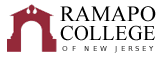 Social WorkRecommended Four-Year Plan (Fall 2021)
The recommended four-year plan is designed to provide a blueprint for students to complete their degrees within four years. Students must meet with their Major Advisor to develop a more individualized plan to complete their degree. This plan assumes that no developmental courses are required. If developmental courses are needed, students may have additional requirements to fulfill which are not listed in the plan and may extend degree completion.  NOTE: This recommended Four-Year Plan is applicable to students admitted into the major during the 2021-2022 academic year.Total Credits Required: 128 credits		GPA Required:  2.751)Ideally, students should be fully admitted into the program by the end of their second year at Ramapo.  Transfer students should be admitted by preregistration date of their first semester on campus.  Students should be directed early to the Social Work program for admissions requirements.2) Students must be fully admitted into Social Work program before registering for SWRK 329 Social Work with Communities and Agencies. 3) Students must take SWRK 329 before entering into the Theory & Practice I & II sequence (SWRK 325 & SWRK 326).  4) Theory & Practice I (SWRK 325) is offered fall semester and Theory & Practice II (SWRK 326) is only offered in the Spring semester.  These two courses must be taken consecutively over one academic year. 5) Most MSW programs require students take a course in Social Work Practice with Groups.  We recommend students take this as an elective in the BSW program if they plan to attend a MSW program.  *While it is recommended that students take Independent Study during the Fall of their senior year, they are free to take it anytime junior year, senior year, or summer between those two years.School of Social Science and Human ServicesFirst YearFirst YearFirst YearFirst YearFirst YearFirst YearFall SemesterHRS✓Spring SemesterHRS✓Gen Ed: HNRS 101- Honors First Year Seminar4Gen Ed: Keystone CourseQuantitative Reasoning 4Gen Ed: HNRS 110- Honors Social Science Inquiry4Gen Ed: HNRS 201- Honors Studies in the Arts & Humanities4Gen Ed: Keystone CourseCRWT 102—Critical Reading and Writing II4Gen Ed: Keystone Course Historical Perspectives 4SSHS School Core School Core: Sustainability, Society and Civic Mindedness & Social Work Prereq: PSYC 101—Introduction to Psychology4Major Prereq: SOCI 101 Introduction to Sociology or SOCI 232 Sociology of the Family4Career Pathways: PATH SS1 – Career Pathways Module 1DegreeRqmt.Total:16Total:16Second YearSecond YearSecond YearSecond YearSecond YearSecond YearFall SemesterHRS✓Spring SemesterHRS✓Major Prereq: SWRK 222 History and Philosophy of Social Welfare4Major: SWRK 202 Political Economy of Social Welfare OR ECON 102 Introduction to Macro Economics4Gen Ed: HNRS 220 – Honors Global Awareness Seminar4SSHS School Core:SOSC 235—History of Social Thought4Major Prereq: SWRK 225 Introduction to Social Work4Major: SWRK 270 Cultural Diversity: Racism, Oppression, & Privilege4Gen Ed: Keystone Course Scientific Reasoning
(BIOL 101-Intro to Biology recommended) 4Gen Ed: Distribution Category (Choose one) Systems, Sustainability, and Society, or Culture and Creativity 4Career Pathways: PATH SS2 – Career Pathways Module 2DegreeRqmt.Career Pathways: PATH SS3 – Career Pathways Module 3DegreeRqmt.Total:16Total:16Third YearThird YearThird YearThird YearThird YearThird YearFall SemesterHRS✓Spring SemesterHRS✓Gen Ed: HNRS 325 – Honors Values and Ethics Seminar4Major: SWRK 307 Social Work Research Methods4Major: SWRK 362 HBSE I4Major: SWRK 363 HBSE II (HBSE I is a prereq for this course)4Major: SWRK  329 Social Work with Agencies and Communities (100 hours of fieldwork) (Must be accepted into the major prior to taking this course)4Elective/Minor4Elective/Minor4Elective/Minor4Total:16Total:16Fourth YearFourth YearFourth YearFourth YearFourth YearFourth YearHRS✓Spring SemesterHRS✓Major:  SWRK 325 Theory & Practice I (200 hours in fieldwork) (Social Work with Agencies & Communities is a prereq for this course)8Major: SWRK 326 Theory & Practice II (200 hours in fieldwork) (Theory & Practice I is a prereq for this course)8HNRS 499 – Honors Independent Study (2 or 4 credit)*4Major: SWRK 420 Contemporary Social Policy (Theory & Practice I is a co-req or prereq for this course)4Elective/Minor 4Elective/Minor4Total:16Total:16